2017年厦门市竞技体育运动项目管理中心补充编内人员拟聘人员公示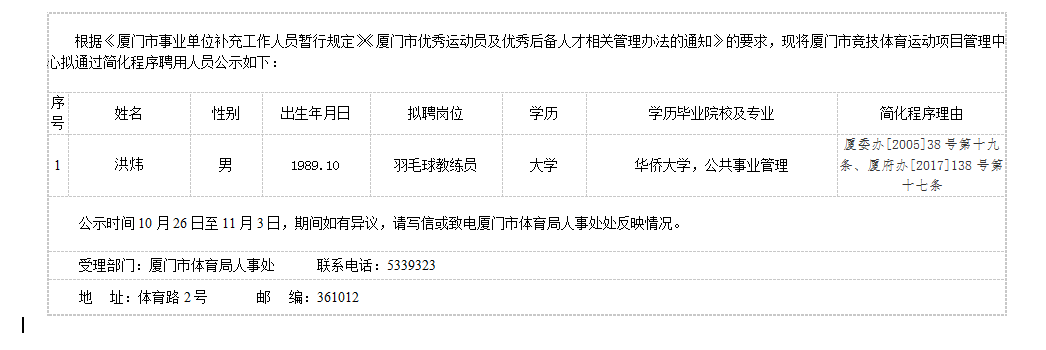 